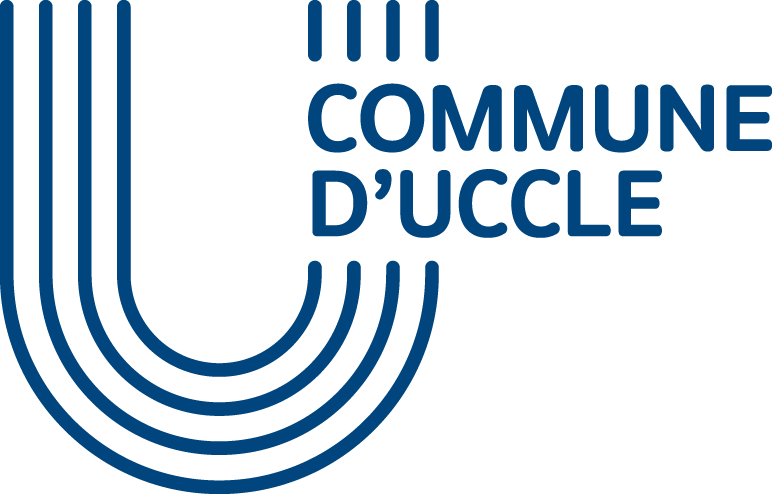 Service de l’Economie et Commerce DÉPARTEMENT AFFAIRES SOCIALES ET ÉCONOMIQUESTel : 02 605 12 22 Courriel : economie@uccle.brusselsRue de Stalle 77 – 1180 UccleFormulaire de demande pour la prime d’encouragement à l’ouverture d’un commerce à UccleCe formulaire peut être sauvegardé sur votre ordinateur et complété à l'écran. Veillez à lire attentivement le règlement de la prime d’encouragement à l’ouverture d’un commerce à Uccle et à respecter les conditions d’octroi et critères de recevabilité.Documents à joindreLa participation est soumise à l’introduction d’un dossier comprenant les éléments suivants : Le bail commercial signé ou le titre de propriétéTous éléments graphiques (logo, photo, plan d’aménagement, illustration de l’enseigne, de la devanture…) Tous éléments susceptibles d’illustrer le côté durable du projet (plans, labels/marques, partenariats, technologies utilisées, factures, photos…) ainsi que la déclaration sur l’honneur.Un exemplaire de ce document dûment complété et signé : 	Soit par e-mail à l'adresse : economie@uccle.brussels  	Soit par courrier postal au Service Economie et Commerce : Rue de Stalle 77 - 1180 UccleIdentification du demandeurVeuillez sélectionner votre type d’entreprisePersonne Morale 	Nom de la société : Personne Physique	Nom et prénom : Numéro d’entrepriseBEAdresse du siège socialRue et numéro :Code postal :TéléphoneE-mailIdentification du commerceAdresse de la cellule videCette prime ne peut être octroyée qu’aux cellules vides sont identifiées sur une carte virtuelle (un commerce par point géographique) : https://www.google.com/maps/d/u/0/edit?mid=1GguUKibYFs2aer2-xMF8wA2iyzUcwXUh&usp=sharing Date d’ouverture et nom du commerceCette prime n’est octroyée qu’aux commerces ouverts depuis maximum 6 mois ou qui ne sont pas encore ouverts.Le concept Décrivez en quelques mots votre projet. Ce que vous proposez comme produit et/ou concept ? Qu’est-ce qui vous motive dans ce projet ? En quoi votre projet est-il de qualité et original ?La localisation/besoin de la zoneComment avez-vous choisi votre localisation ? Pourquoi là-bas et pas ailleurs ? Dans quelle surface projetez-vous d’implanter votre commerce ? En quoi votre projet répond-il aux besoins de la zone ?Le caractère innovant Votre activité comprend-elle un caractère innovant et/ou artisanal ? SI oui, pourquoi ? (Par les produits vendus, la façon de les vendre, par l’absence de ce type de produits dans le secteur, par sa localisation...)Le public cibleA quel type de clients s’adresse votre projet ? Qui sont-ils ? Quelles sont leurs caractéristiques ? Où vivent-ils ?La stratégie marketing Comment envisagez-vous de vendre, de communiquer ? Quels sont les moyens qui vont être mis en place pour faire venir les clients dans votre commerce ? Les horaires du commerceLe commerce doit être accessible au public conformément à la loi du 10 novembre 2006 relative aux heures d'ouverture dans le commerce, l'artisanat et les services.L’engagement en faveur du développement durable, de la transition écologique et de l’inclusion sociale à l’échelle localeUne prime complémentaire de 2.000 € sous forme de chèques Commerces peut être octroyée au projet qui prévoit spécifiquement de mettre en œuvre au moins 6 des pratiques de développement durables. Détaillez-les et fournissez des preuves. Des exemples d’initiatives sont repris dans l’annexe ci-après (liste non exhaustive). L’engagement dans une pratique plus contraignante aura plus de poids dans l’analyse du dossier.Date :Nom, prénom et qualité de la personne habilitée à engager l’entreprise :Signature :Exemples de pratiques de développement durable Déclaration sur l’honneur : Madame, Monsieur, Je soussigné(e) Madame/Monsieur (prénom nom), demeurant au (adresse), atteste sur l'honneur que je pratique les actions précitées dans mon commerce (nom du commerce) situé (adresse du commerce) à Uccle.Fait pour servir et valoir ce que de droit.(lieu), le (date)Signature :Vous cherchez de l’inspiration sur la manière de mettre en place ces bonnes pratiques durables ? Voici quelques sources inspirantes : • Une présentation des projets lauréats de l’appel à projets « Horeca et commerces alimentaires Zéro Déchet » est disponible ici : https://environnement.brussels/thematiques/dechets-ressources/action-de-la-region/appel-projets-horeca-et-commerces-alimentaires Cet appel à projets vise à soutenir des commerçants dans la mise en œuvre de pratiques commerciales qui favorisent le zéro déchet et diminuent le gaspillage alimentaire dans les horeca et les commerces alimentaires en Région bruxelloise. • Le label « Good Food » récompense les restaurateurs et commerces (grossistes, détaillants, distributeurs en circuits courts) qui commercialisent de l’alimentation et qui s’impliquent dans une démarche durable depuis 2018. Vous pouvez consulter la liste de ces commerces ici : https://www.goodfood.brussels/fr/commerces-search?commerces_main_types=88%2C90%2C91%2C92%2C96 • 9 fiches conseils pour le zéro déchet dans l’HORECA et commerces alimentaires : https://environnement.brussels/thematiques/dechets-ressources/action-de-la-region/appel-projets-horeca-et-commerces-alimentaires-0 • Dans le cadre de la crise sanitaire liée au Covid-19, hub.brussels fait un tour d’horizon des initiatives porteuses de sens à Bruxelles et présente quelques modèles d’entreprises durables de la Région : https://hub.brussels/fr/blog/covid-19-les-entreprises-durables/ https://hub.brussels/fr/blog/les-entreprises-face-a-la-crise-covid-19-resilientbxl/ • 9 guides thématiques sur la meilleure façon de mettre votre commerce en valeur, sans coûts supplémentaires et tout en respectant l’environnement :https://hub.brussels/fr/guides-pratiques-pour-optimiser-votre-commerce/   Dans le cadre du processus de sélection en vue de l’octroi de la prime, nous collectons et traitons vos données personnelles. Ce traitement est effectué sur base de votre consentement et les données collectées sont conservées pendant une durée de 2 ans et ce, même en cas de non-sélection de votre candidature. Vous disposez à tout moment d’un droit d’accès, de rectification ou d’effacement de vos données à caractère personnel. Vous avez également droit, à tout moment, de retirer votre consentement ou de limiter le traitement fait de vos données. Le responsable du traitement est la Commune d’Uccle (sis Rue de Stalle 77 – 1180 Uccle) et vous garantit que vos données seront traitées en conformité avec la législation en matière de vie privée et de données à caractère personnel. Pour toute question ou pour exercer vos droits, vous pouvez prendre contact avec le délégué à la protection des données du responsable du traitement par courriel à privacy@uccle.brussels ou par courrier envoyé à la Commune d’Uccle. En cas de réclamation, il est également possible d’introduire un recours auprès de l'Autorité de protection des données. Veuillez cocher les cases suivantes :J’autorise le traitement de mes données personnelles pour le traitement de ma candidature en vue de l’octroi d’un subside ponctuel. En soumettant ce formulaire, je confirme avoir lu le Règlement communal d’Uccle relatif à l’octroi de subvention ou de subsides directs qui encadre le subside que je demande et je m’engage à fournir l’ensemble des documents nécessaires tel que demandé dans ce règlement.ThématiqueExemples d’actionsAlimentationProposer au moins deux produits issus de l’agriculture biologiqueAlimentationProposer au moins deux produits de saisonAlimentationProposer au moins deux produits locaux (provenance de Belgique)AlimentationEtre un point de distribution ou de dépôt de paniers Bio  AlimentationParticiper au Jeudi VeggieAlimentationProposer un menu végétarien quotidiennementAlimentationProposer un menu végétalien quotidiennementAlimentationEtre labellisé « Good Food » BruitRéaliser des investissements pour réduire le bruit provoqué par mon activitéOdeur Réaliser des investissements pour réduire les odeurs provoquées par mon activitéCommerce équitableProposer au moins deux produits issus du commerce équitableCommerce équitableÊtre membre de la campagne « Uccle, commune du commerce équitable » (établissements HORECA et commerces uniquement)EauRéaliser des investissements pour réduire ma consommation d’eauEauMettre gratuitement à disposition de la clientèle des carafes d’eau (HORECA) ou un distributeur d’eau (commerce)énergie et BâtimentFermer les portes et fenêtres l’hiver et lors de basses températures énergie et BâtimentÉviter les déperditions d’énergie vers l’extérieur de systèmes de climatisations ou de chauffage aux portes et fenêtre des établissements lors de fortes chaleursénergie et BâtimentÉteindre les lumières et enseignes lumineuses la nuiténergie et BâtimentUtiliser une source d’énergie propre (ex. électricité verte, panneaux solaires…)énergie et BâtimentRéaliser des investissements pour améliorer l’efficacité énergétique du bâtiment et/ou réduire ma consommation d’énergieénergie et Bâtimentêtre labellisé « Bâtiment exemplaire » ou « entreprise éco dynamique »Matériel et produitsUtiliser du matériel ou des produits écologiques et/ou bas carbone dans le cadre de mon activitéMatériel et produitsUtiliser du matériel ou des produits non testés sur les animaux et sans composantes d’origine animale dans le cadre de mon activitéMobilité activeProposer un service de livraison à domicile à véloMobilité activeAvoir à proximité immédiate une zone de parking véloMobilité activeProposer un service de location de vélosRéparationProposer un service de réparation (cordonnier, électro/GSM, vêtement/couture, vélo…)VégétalisationRéaliser une action de végétalisation (plantes indigènes, favorables à la biodiversité…) devant/sur son commerce, son établissement… (plante grimpante, toiture verte, placement de contenants…)Zéro déchetProposer une partie de votre assortiment en vrac (fruits et légumes, fromages, noix, céréales…)Zéro déchetAccepter les contenants réutilisables de clients et l’afficherZéro déchetValoriser les invendus alimentaires (don à des associations, banque alimentaire, aide aux réfugiés, frigo solidaire, être partenaire de la communauté To Good To Go…)Zéro déchetMettre en place un système de gestion des stock et/ou d’évaluation des quantités à préparer et/ou de mesure du gaspillage alimentaire au quotidienZéro déchetMettre à disposition de la clientèle des doggybag et/ou participer à l’action régionale «Rest-O-pack»Zéro déchetÊtre un point de collecte de piles usagées et/ou d’ampoules usagées -petit électro et/ou de bouchons de liègeZéro déchetProposer des produits de seconde mainZéro déchetComposter mes déchetsZéro déchetLimiter les emballages (produits commandés et/ou vendus)Zéro déchetBannir les plastiques jetables et à usage unique Ressources humainesÊtre en contact avec Actiris pour le recrutement de personnel au sein de l’établissement via l’inscription en tant qu’employeur Ressources humainesAccueillir dans l’établissement du personnel en formation via un partenaire agrée au sein de la Région de Bruxelles-Capitale (stage professionnel ou formation en alternance)Ressources humainesFaire appel aux services d’Actiris pour initier ou gérer un plan diversité au sein de son établissementRessources humainesMaintenir un écart salarial limité au sein de l’établissement (par exemple dans un rapport de 1 à 5).Ressources humainesAppliquer une grille des rémunérations non discriminante (par exemple selon le genre).Inclusion socialeMettre en place au moins une solution facilitant l’accessibilité de l’établissement ou de ses activités à un public fragilisé sur le plan social, du handicap, de l’âge, etc., éventuellement en lien avec des associations actives en faveur de ces publics.Inclusion socialeAppliquer une tarification solidaire ou libre.Inclusion socialeParticiper au programme de produits suspendus de la commune d’Uccle.Finances Accepter « La Zinne » (la monnaie locale de la Région bruxelloise) Finances Déposer son argent dans une banque durable et éthiqueSensibilisationOrganiser au moins une campagne d’information par an sur une thématique liée au développement durable, à la transition ou à l’inclusion sociale 